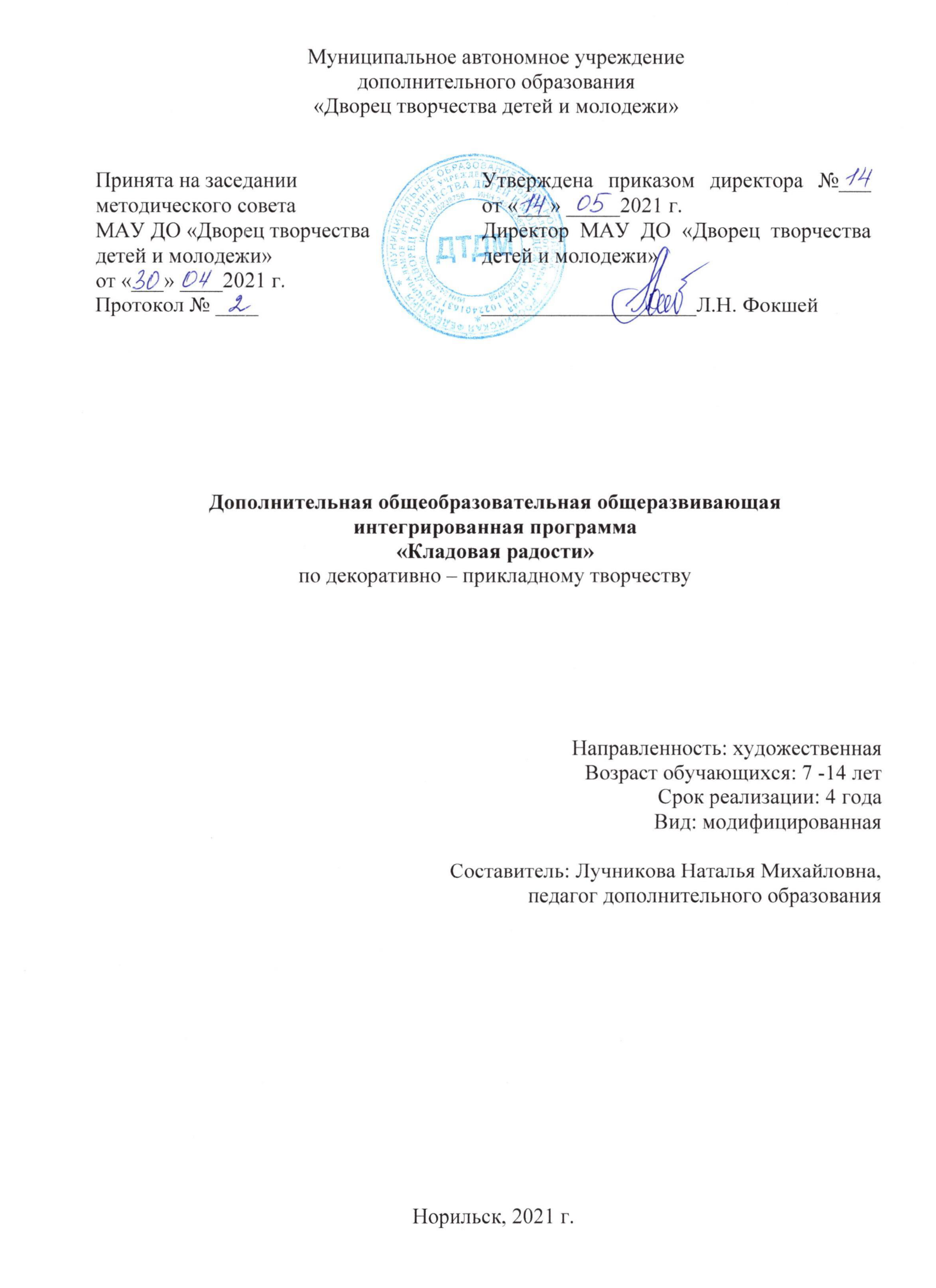 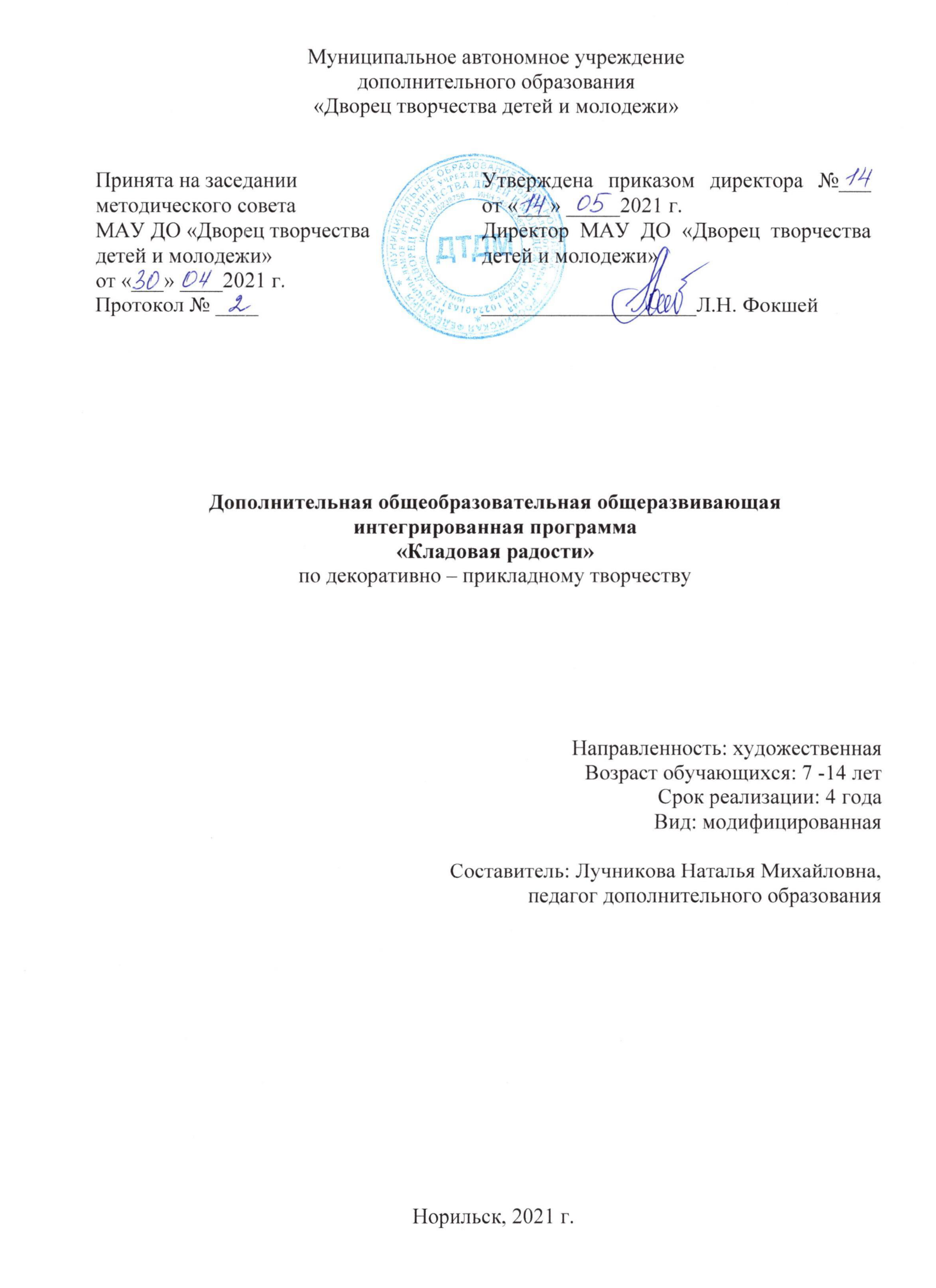 Муниципальное автономное учреждениедополнительного образования«Дворец творчества детей и молодежи»Дополнительная общеобразовательная общеразвивающая интегрированная программа «Кладовая радости»по декоративно – прикладному творчествуНаправленность: художественная Возраст обучающихся: 7 -14 летСрок реализации: 4 годаВид: модифицированнаяСоставитель: Лучникова Наталья Михайловна,педагог дополнительного образованияНорильск, 2021 г.I. Комплекс основных характеристик Пояснительная запискаНа протяжении всей истории человечества народное искусство было                                                                                                                                                  неотъемлемой частью национальной культуры. Народ, не утративший истоки своей культуры, имеет будущее.Традиции народного прикладного искусства складывались веками, развивались и бережно передавались из поколения в поколение. Разностороннему развитию дошкольников и школьников способствуют знания в разных областях, в том числе и в народном искусстве. На протяжении всей истории человечества народное искусство было неотъемлемой частью национальной культуры. Народ, не утративший истоки своей культуры, имеет будущее. Дополнительная общеобразовательная программа «Кладовая радости» является программой художественной направленности, составлена на основании действующих нормативно-правовых документов:Федеральный Закон РФ от 29.12.2012 № 273-ФЗ «Об образовании в Российской Федерации» (в редакции от 31.07.2020 № 304-ФЗ «О внесении изменений в Федеральный закон «Об образовании в Российской Федерации» по вопросам воспитания обучающихся»).Приказ Министерства просвещения РФ от 09.11.2018 № 196 «Об утверждении Порядка организации и осуществления образовательной деятельности по дополнительным общеобразовательным программам» (в редакции от 30.09.2020 № 533).Приказ Министерства образования и науки РФ от 23.08.2017 г. № 816 «Об утверждении Порядка применения организациями, осуществляющими образовательную деятельность, электронного обучения, дистанционных образовательных технологий при реализации образовательных программ».Постановление Главного государственного санитарного врача РФ от 28.09.2020 № 28 «Об утверждении санитарных правил СП 2.4.3648-20 «Санитарно-эпидемиологические требования к организациям воспитания и обучения, отдыха и оздоровления детей и молодежи».Концепция развития дополнительного образования детей, утвержденная распоряжением Правительства РФ от 04.09.2014 № 1726-р. Стратегия развития воспитания в РФ до 2025 года, утвержденная распоряжением Правительства РФ от 29.05.2015 № 996-р.Приоритетный проект «Доступное дополнительное образование детей», утвержденный протоколом заседания президиума при Президенте РФ 30.11.2016. Паспорт федерального проекта «Успех каждого ребенка», утвержденный на заседании проектного комитета по национальному проекту «Образование» 07.12.2018 (протокол № 3).Приказ Министерства просвещения РФ от 03.09.2019 № 467 «Об утверждении Целевой модели развития региональных систем дополнительного образования детей».Актуальность программы.В сложных условиях сегодняшней жизни очень важно подходить к ребёнку с позицией понимания важности духовной культуры для формирования его личности. Через освоение ремесла детьми, постигаются традиции народного прикладного искусства его история, открывается эстетическое видение окружающего мира, что означает для учеников, обучающихся по программе, естественное постижение прекрасного, способствующего сформировать их миропонимание возвышенно. Издавна создаются высокохудожественные предметы одежды, обуви, головные уборы, вещи домашнего обихода и убранства. В изделиях органично соединялись различные виды декоративного творчества: вышивка, шитьё, ткачество, аппликация и т.д. и изобразительное использование разнообразных материалов: тканей, кожи, меха, лыка, бисера, бус, блесток, пуговиц и др. Народное искусство уходит корнями в древность и наша задача не забывать его. Данная программа разработана на основе образовательной программы «Изобразительное и декоративно-прикладное искусство» (автор М.В. Ватулина), рекомендованная департаментом образования города Москвы.Отличительная особенность программы.Данная образовательная программа является интегрированной, так как она объединяет различные виды творчества: пластилинографию, лепку из солёного теста, ручную вышивку, шитьё мягкой игрушки и технологию изготовления изделий с применением нескольких техник.Процесс обучения тесно связан с изучением народного творчества и художественных промыслов России, культурой и традициями русского народа. Занятия в творческом объединении направлены на развитие творческого воображения, трудового и эстетического воспитания, формирование интереса к народному искусству, традициям и обрядам русского народа. Сочетание практических занятий с познанием прекрасного мира народного искусства является наиболее эффективной формой воспитания эстетических начал у детей, их трудовой активности и создания условий для самостоятельного творчества. В процессе обучения предлагаются следующие направления устного народного творчества, отражающие, связь с практической деятельностью на занятиях декоративным творчеством и соответствующие поставленным воспитательным задачам, возрастным возможностям и интересам детей младшего и среднего школьного возраста.Особенностью программы является возможность применения, при изготовлении изделий, различных техник, таких как ручная вышивка, лепка из солёного теста, вязание крючком, аппликация, мягкая игрушка. Виды декоративно-прикладного творчество выбираются по востребованности обучающимися.    За время обучения дети познакомятся с народным искусством, его традициями, с историей возникновения и развития изучаемых видов декоративно-прикладного искусства, приобретут умения и навыки по данным направлениям, познакомятся с основными приёмами композиции (ритм, симметрия, пропорции и т.д.) цветовыми сочетаниями, пройдут краткий курс материаловедения, ознакомятся с техникой безопасности труда. Адресат программы. Основная возрастная категория учащихся – от 7 до 14 лет. Обучение по программе – без предварительного отбора, по желанию ребенка и с согласия родителей. Обучение по программе подразумевает постоянный состав учащихся. В течение года возможен дополнительный прием детей после собеседования на свободные места. Объем и сроки освоения программыФорма организации обучения групповая и предполагает занятия для детей  по 2 академических часа 3 раза в неделю или по 3 академических часа 2 раза в неделю. Изучение декоративно-прикладных видов творчества предполагается по блокам, после прохождения всех или нескольких из них, учащемуся предлагается выполнение изделия с соединением нескольких техник. Последовательность изучения блоков может варьироваться, а также количество часов на изучение какого-либо блока может меняться, в зависимости от возраста и подготовленности детей.  Программа рассчитана на 4 года и предполагает два уровня обучения:	Начальный уровень – два года обучения;Углублённый уровень – два года обучения.Формы обучения. Форма организации обучения может быть, как индивидуальная, так и групповая.          Для индивидуального обучения на каждого воспитанника составляется план учебно – воспитательной работы, построенный на основе опыта работы педагога, интересов и пожеланий ребенка и родителей. Обучение позволяет найти наиболее тесный контакт педагога с ребенком, изучить черты характера воспитанника, его склонности, способности, определить стратегию обучения.         Изучение декоративно-прикладных видов творчества предполагается по блокам, после прохождения всех или нескольких из них, учащемуся предлагается выполнение изделия с соединением нескольких техник. Последовательность изучения блоков может варьироваться, а также количество часов на изучение какого-либо блока может меняться, в зависимости от возраста и подготовленности детей. В групповом обучении блочные темы те же самые, что и в индивидуальном, а практическая часть индивидуальна, на основе навыков и умений воспитанников.          После окончания каждого уровня обучения программа считается реализованной.Занятия проводятся в очном режиме.Формы организации деятельности обучающихся используется фронтальная – при беседе, показе, объяснении.В процессе обучения используется такие формы обучения, как комбинированное, практическое, беседа, экскурсии, вводное, итоговое, викторины, участие в акциях, конкурсах, проектах.Режим занятий Для учащихся начального и углубленного уровней– занятия в групповой форме предполагаются 6 часов в неделю: 2 раза   по 3 часа или 3 раза по 2 часа. Продолжительность академического часа – 45 минут. Перемена между сдвоенными занятиями – 10 минут. Состав группы учащихся -12 человек. Цели и задачиЦель программы: Приобщение детей к ценностям культурного мира через изучение истории и традиций народного прикладного искусства на занятиях по декоративно-прикладному творчеству.Задачи: 1. Обучение учащихся основам прикладного творчества, создание комплекса знаний и умений в области искусства вышивки, шитью мягкой игрушки, лепке из солёного теста. 2. Воспитание интереса к истории ремесла, искусству, культуре. 3. Развитие интереса к устному народному творчеству, обычаям, обрядам, праздникам народного календаря;4. Развитие творческих способностей детей, формирование их познавательного интереса, самостоятельности и гармоничных эстетических потребностей.5.  Создание условий для творческой самореализации детей. Занятия шитью и вышивки в школьном возрасте, способствуют развитию у учащихся фантазии, воображения, образного мышления, познаются первые навыки трудолюбия и творчества.6.   Технологические приемы в лепке с солёным тестом развивают мелкую моторику рук, способствуют навыкам, направленным на развитие согласованности движения в работе глаз и рук.Планируемые результаты по окончанию обученияНаряду с учебной работой, огромное значение для успешной деятельности коллектива имеет воспитательная работа.Ценностно-смысловая - это компетенция в сфере мировоззрения, связанная с ценностными ориентирами ученика, его способностью видеть и понимать окружающий мир, ориентироваться в нем, осознавать свою роль и предназначение, уметь выбирать целевые и смысловые установки для своих действий и поступков, принимать решения. Для развития её педагог перед изучением новой темы вкратце объясняет учащимся проблему, и предлагает им самостоятельно ответить на вопросы, зачем необходимо её изучение, и как она связана с предыдущими темами, а также предположить возможные способы её изучения.Общекультурная компетенция. За время обучения дети познакомятся с народным искусством, его традициями, с историей возникновения и развития изучаемых видов декоративно-прикладного искусства, приобретут умения и навыки по данным направлениям, познакомятся с основными приёмами композиции (ритм, симметрия, пропорции и т.д.) цветовыми сочетаниями, пройдут краткий курс материаловедения, ознакомятся с техникой безопасности труда.             Учебно-познавательная компетенция. Для выработки этой компетенции может использоваться проблемно-ориентированный подход в обучении, при котором учащиеся самостоятельно формулируют проблему и находят способы её решения. При этом не следует ограничивать сферу их деятельности только в декоративно- прикладном творчестве. Мышление учащихся можно направить также и на решение и технических вопросов (например, как использовать разнообразные материалы в изготовлении игрушки из теста или из ткани. Тем самым, ребёнок познаёт технику работы с разными видами материалом и сам материал.)Информационная компетенция – при помощи реальных объектов (телевизор, магнитофон, телефон, факс, компьютер, принтер, модем, копир) и информационных технологий (аудиовидеозапись, электронная почта, СМИ, Интернет) формируются умения самостоятельно искать, анализировать и отбирать необходимую информацию, организовывать, преобразовывать, сохранять и передавать ее. Коммуникативная компетенция - это создание различных текстов, сообщений, публичное выступление, продуктивная групповая коммуникация, создание диалогов, работа в группах. Чаще всего все они совмещаются на уроке. Социально-трудовые компетенции.  Виды декоративно-прикладного искусства очень распространены в наше время, доступны и интересны детям разного возраста. Соленое тесто как искусство, ремесло не такое новое, как может показаться на первый взгляд. На страницах книг по древней истории упоминаются поделки из теста. С древних времен считалось, что поделки, выполненные своими руками, находящиеся в доме, это символ богатства и благополучия в семье.  Компетенция личного самосовершенствования – развитие её осуществляется через выдачу заданий, которые включают элемент самопроверки и самостоятельного определения уровня своей ответственности. Образовательная программа строится на основе дидактических принципов: доступности, постепенности. Применение различных типов занятий помогает успешно реализовывать принцип дифференциации и индивидуализации образования.Занятие-погружение. Опираясь на принцип «от чувств - к разуму, от эмоционального восприятия к анализу и знаниям, увлечь ребёнка и «зарядить» желанием поближе познакомится с историей зарождения и развития народных ремёсел, в том числе вышивки на Руси, бисероплетения и росписи по ткани. Почувствовать колорит и характер произведений народных умельцев, понять их значение и место в истории культуры. Основу урока-погружения составляет эмоционально-образный рассказ педагога, обогащённый соответствующими теме фрагментами литературных произведений, репродукций, альбомов по изобразительному искусству, художественные произведения народных мастеров декоративно-прикладного творчества.Занятие-экскурсия. Занятия этого типа предполагают выход в картинную галерею, музей, на выставки декоративно-прикладного искусства и изобразительного творчества. Знакомство с различными произведениями художественного творчества позволяет учащимся по-новому взглянуть на художественные произведения, народного творчества и оценить их с точки зрения полученных знаний. Экскурсии имеют большое значение для развития творческого воображения ребёнка. Каждая экскурсия несёт в себе заряд положительных эмоций, даёт толчок к творческой фантазии ребёнка, которая затем выражается в его творчестве.Занятие – самостоятельная работа. Цель – сформировать навык самостоятельного использования различных информационных средств: печатных (книги, энциклопедии, справочники); произведения искусств, с которыми учащиеся познакомились ранее. На занятиях этого типа учащиеся работают самостоятельно: индивидуально или в мини-группах. При необходимости обращаются к педагогу за консультацией. Так обеспечивается формирование навыка самостоятельной работы каждого учащегося. В результате проведения занятия самостоятельной работы учащиеся не только повышают уровень знаний, приобретают соответствующие умения и навыки, но и получают возможность творческой самореализации в форме свободного предъявления своих достижений, переживания «ситуации успеха» и удовлетворения от проделанной работы. Интегрированный метод обучения, применяемый на занятиях, направлен на развитие личности ребёнка, его познавательных и творческих способностей.Примером тому может служить метод проектов, который даёт возможность учащимся интегрировать знания из разных областей, применять их на практике, создавая при этом новые знания, идеи, материальные ценности.Теоретический материал преподносится в форме рассказа – информации или беседы, сопровождаемой вопросами к учащимся. Вопросы должны быть сформулированы чётко, и быть краткими по форме. Вопросы также могут иметь проблемную постановку, что способствует активизации мышления у детей.Рассказ помогает глубже осмыслить и воспринять учебную тему, а также исторические сведения.Рассказ, проходящий в форме беседы, даёт возможность учащимся высказывать своё мнение, оно оживляет занятие, служит активизации мышления. Беседа является неотъемлемой частью занятия, так как позволяет выявить качество подготовки и глубину усвоения материала.Большую роль в освоении учащимися нового материала играет применение на занятии наглядного метода обучения. Объяснение теоретического материала и практических заданий сопровождается демонстрацией различного рода наглядных материалов (иллюстрации из книг и журналов), показ образцов выполнения работы и изделия, выполнение графической работы. Немаловажную роль играет практический метод, где показывается, как нужно применять изучаемый материал на практике, а затем учащиеся самостоятельно выполняют задание. Большое значение для усвоения знаний имеет практическая работа. Она должна являться естественным продолжением и закреплением полученных учащимся теоретических сведений.Для подготовки учащихся к выполнению практической работы, проводится инструктаж. Инструктаж бывает вводный, текущий и заключительный.Вводный инструктаж проводится непосредственно перед практической работой. Текущий инструктаж проводится во время работы, чаще всего индивидуально, или групповой. Заключительный инструктаж проводится после выполнения работы, разбираются недостатки, которые были допущены в ходе работы. Выполнение задания в группе обычно проходит неравномерно. Это зависит и от возрастных особенностей учащихся и от их индивидуальных особенностей. Поэтому возникает необходимость индивидуальной работы с учащимися, зачастую дополнительного объяснения задания. Для более эффективной организации учебно-воспитательного процесса, для обеспечения условий создания устойчивого интереса ребёнка к творчеству, к выбранному роду деятельности, большое значение имеют разнообразные формы занятий. К ним относятся творческие отчёты, выставки, конкурсы мастерства, игры. Такая форма занятия как, как игра, очень актуальна на начальном уровне обучения. Игра для ребёнка – источник радости и почти всегда творческая работа. Она упражняет и развивает все силы и способности детей.Игра может быть и одной из форм занятия, одним из механизмов учебного процесса.Игра в учебном процессе одновременно является и формой, и методом обучения, она может быть развивающей и познавательной. Через различные игровые методы можно определить степень подготовленности учащихся. Игровой метод – это умелое соединение игры и труда. С помощью игр познаётся мир, воспитывается творческая инициатива, пробуждается любознательность. На занятиях применяется разгадывание ребусов, кроссвордов, загадок, шарад, лабиринтов и т.д. Они развивают ум, память, внимание смекалку, различные дидактические игры помогают закрепить и расширить предусмотренные программой знания, умения и навыки.В процессе обучения применяются приёмы, направленные на включение каждого учащегося в активную учебную деятельность.Используя на занятиях различные формы и методы обучения, комбинируя их, достигаются те цели и задачи, которые были поставлены в данной программе.Так при подготовке к занятиям и их проведении используются эмпирический метод (подбор литературы); метод стимулирования (словами «молодцы»); метод мотивации (заинтересованность в приобретении знаний); метод закрепления изучаемого материала (текущий опрос); метод проверки и оценки знаний, умений и навыков учащихся (устный опрос, тестирование); иллюстративный метод, игровой метод.Начальный уровень обучения – уровень формирования культуры труда, эстетических взглядов, интересов; развитие творческого начала личности.В первый год обучения предполагается изучение блоков по следующим направлениям: ручная вышивка, шитьё мягкой игрушки, лепка из солёного теста.По прохождении всех блоков детям, наиболее успешно занимающимся в течение учебного года, предлагается выполнение панно с соединением нескольких техник. Остальные учащиеся выполняют изделия в одной из изученных техник, но с применением различных технологических приёмов. По окончанию начального уровня первого года обучения дети переходят на начальный уровень второго года обучения. В случае если учащийся не освоил программу в полном объёме, то он продолжает обучение на начальном уровне первого года обучения, но в практической работе ему предлагается изготовление более сложных изделий.Углубленный уровень первого года обучения.Направлен на развитие творческого мышления и применение его в разработке изделий, составлении композиции, цветовых и графических эскизов и рассчитан на учащихся, успешно освоивших программу предыдущего года обучения.На углубленном уровне дети пройдут обучение по трём блокам: вышивка, шитьё мягкой игрушки, вязание крючком. На данном уровне учащимся предстоит, более подробно, ознакомится с приёмами в композиции, разрабатывать композицию с применением гобеленовых швов, дети изучат технологию выполнения сложных гобеленовых швов с перекрёстом нитей, технологию выполнения узоров, научатся составлять узоры с применением нескольких видов гобеленовых швов.На углубленном уровне предполагается изготовление изделий в течение учебного года с применением новых и ранее изученных техник, с совмещением нескольких из них в одном изделии. Углубленный уровень второго года обучения является завершающим и предполагает проектирование и изготовление итоговой работы с использование различных техник. Отличительной особенностью, при выполнении изделий, является самостоятельная деятельность учащихся, под руководством педагога. Перед учениками ставится задача, используя полученные знания и умения, придумать оригинальный замысел и воплотить в своей работе, основными критериями, при оценке которого будут служить творческий подход, декоративность, содержательность (полнота реализации в практической деятельности знаний, полученных в процессе обучения).Система обучения построена на принципе от простого к сложному, что позволяет детям без особой нагрузки освоить и теоретический и практический материал.Каждый из образовательных уровней имеет свои критерии результативности усвоения изучаемого предмета и может предполагать обучение от одного до двух лет, в зависимости от возраста ребёнка, психологических особенностей, индивидуальных способностей и степени освоения им программы данного уровня.Учебный планНачальный уровень 1 год обученияИтого: 216 ч.Содержание программы1. Ручная вышивка (46ч.)1.1. Из истории вышивки (2 ч.)Теория:Знакомство учащихся с русской народной вышивкой – одним из самых древнейших видов декоративного искусства. Дать понятие об эстетической и исторической ценности ручной вышивки, исторические сведения о старинном значении узора вышивки. Демонстрация вышитых изделий.1.2. Материаловедение (4 ч.)Теория (2 ч.):Ознакомить учащихся с инструментами и приспособлениями необходимыми для вышивания. Краткий курс материаловедения: виды ткани, их структура. Ткани, применяемые для вышивки. Повторение правил безопасности труда при работе с колющими и режущими инструментами. Практика (2 ч.):Работа с картотекой образцов ткани (определение структуры, уточной и долевой нити, тканей для вышивки). Запяливание ткани в пяла. Способы правильной закрепки.1.3. Виды простейших швов (18 ч.)1.3.1. Шов «вперёд иголка» (10 ч.)Теория (3 ч.):Знакомство с понятием раппорт, симметрия, ритм, композиция орнамента. Знакомство учащихся с простейшими швами и применением их в быту. Технология выполнения шва «вперёд иголка». Его декоративные возможности. Способы перевода рисунка на ткань.Практика (7 ч.):Зарисовка схем, составление орнамента с применением изученных композиционных приёмов. Создание орнамента из сложенной и вырезанной ножницами бумаги. Перевод рисунка на ткань. Вышивка узора швом «вперёд иголка».1.3.2. Тамбурный шов (8 ч.)Теория (1 ч.):Технология выполнения «тамбурного» шва. Знакомство с выполнением петли в «прикреп». Декоративные возможности. Загадки о предметах рукоделия.Практика (7 ч.):Перевод рисунка на ткань. Выполнение узора швами «тамбурный», петли в «прикреп».1.4. Виды счётных швов (22 ч.)1.4.1. Шов «косой гобеленовый» (6 ч.)Теория (2 ч.):Разновидности косых гобеленовых швов. Технология выполнения шва «косой гобеленовый», «роспись», «рубчатый».Как одевались русские люди в старину, использование вышивки в праздничной одежде.Практика (4 ч.):Зарисовка схемы шва. Выполнение образцов в разном масштабе на различных материалах. 1.4.2. Шов «простой крестик» (16ч.) Теория (3 ч.):Знакомство с древнейшей народной вышивкой полукрест и простой крест.  Декоративные возможности. Технологический процесс вышивки разными способами.Знакомство со скороговорками их значение в выработке хорошей дикции. Практика (13 ч.):Зарисовка схем швов. Выполнение стежков крестом различными способами (по горизонтали, вертикали, диагонали). Подбор материалов, цветовой гаммы. Изготовление панно с использованием изученных видов  швов.2Шитьё мягкой игрушки. (66ч.) 2.1 Экскурсия в прошлое. (2)2.1.1История возникновения игрушки.Теория: На занятии осуществляется знакомство с искусством и своеобразием изготовления игрушек. Предлагаются образцы игрушек выполненных из дерева, глины, ткани. Рассказ о развитии народных промыслов сопровождается наглядной демонстрацией.История возникновения инструментов и приспособлений.Теория: Учащиеся знакомятся с историей возникновения иголки, ножниц, утюга, наперстка, булавки и узнают много интересной информации. Тема занятия дается в виде занимательного рассказа «принцессы Иголочки».2. 2 Введение. (3ч.)1.Задачи и план работы.Теория: На занятии идет знакомство с планом работы творческого объединения «Мягкая игрушка», рассказывается о практических   навыках   необходимых   при изготовлении мягкой игрушки. Объяснение сопровождается показом самодельных игрушек. 2. Вопросы безопасности труда.Теория: Занятие предусматривает знакомство с правилами поведения учащихся, правильного пользования инструментами и приспособлениями. Используется словесный метод - рассказ с элементами беседы.Практика: Организация рабочего места (рациональное расположение на нем инструментов, материалов, приспособлений.2.3. Ручные   швы. (61ч.)Теория: На занятиях знакомство с различными видами швов ведет, полюбившаяся детям, «принцесса Иголочка», объясняя значение и выполнение различных швов. Для закрепления усвоенного материала, учащимся предлагается изготовить игрушку, определенным швом, предусмотренным программой.Практика: Учащиеся на практике закрепляют теоретический материал, изготавливая простейшие игрушки, придерживаясь последовательности следующих этапов: соединение двух деталей; придание формы (набивка); оформление (работа с клеем и цветной бумагой).Учащиеся на практике закрепляют теоретический материал, изготавливая игрушки придерживаясь последовательности процесса изготовления простейших игрушек.3. Лепка из солёного теста.  (64ч.)3.1 История возникновения изделий из солёного теста (10 ч.)Теория (1 ч.):Знакомство с историей возникновения изделий из солёного теста. Ингредиенты для приготовления соленого теста. Технология приготовления теста. Практика (1 ч.):Запись последовательного приготовления теста. Изготовление простейших изделий из теста.3.2. Способы изготовления изделий из солёного теста (35 ч.)Теория (4 ч.):Окрашивание теста. Приемы, используемые для окрашивания отдельных деталей.Способы изготовления изделий из теста. Способы декорирования изделий из теста. Изучение простейших приемов, используемых при лепке.Знакомство с филимоновской и абашевской игрушкой их традиционной формой и орнаментом.  Традиции празднования  Нового года на Руси.  Новогодние игрушки и елочные украшения.Практика (14 ч.):Запись способов изготовления и декорирования изделий из теста. Изготовление новогодних сувениров, ёлочных украшений.3.3. Обработка солёного теста (18 ч.)Теория (2 ч.):Способы сушки. Цветовые эффекты и глазурование. Раскрашивание. Лакировка. Практика (4 ч.):Запись способов сушки изделий из солёного теста. Раскрашивание и лакировка изделий из неокрашенного теста. 4. Технология изготовления изделий с использованием нескольких техник (40 ч.)Теория (6 ч.):Изучение последовательности и технологии изготовления изделий с использованием нескольких техник: ручной вышивки, мягкой игрушки, вязания крючком. Этапы изготовления коллективной работы. Технология изготовления коллективной работы. Выбор и обоснование техники изготовления, цветовой гаммы, материалов.Мини-викторина «Русские народные сказки об умелых мастерицах». Русские традиции празднования Пасхи.Критерии уровня знаний и умений учащихсяПредполагается, что к концу первого года обучения     учащиеся должны знать: Историко-теоретические сведения о развитии ручной вышивке, лепке из солёного теста, мягкой игрушки, вязании крючком;Правила техники безопасности перед началом работы, во время работы с колющими и режущими инструментами;Принцип изготовления изделий из солёного теста;Виды тканей4Основные и дополнительные цвета;Виды простейших швов;Виды счётных швов;Правила поведения в общественных местах;Украшения, используемые в народном костюме;Что такое крестьянский календарь «Месяцеслов», народные поговорки и       приметы об осени;  Традиции празднования Нового года на Руси;Художественные промыслы Филимоново и Абашево, их традиционную форму и орнамент;Принципы безопасной работы инструментами и принадлежностями, личная безопасность;Графическое обозначение основных видов петель вывязываемых крючком;Технологию вязания крючком «в круг» и «по рядам», прибавку и убавку петель в процессе вязания.   Учащиеся должны уметь:Организовать рабочее место;Отличать симметричную форму от ассиметричной;Выполнять простейшие швы;Выполнять счётные швы; Лепить изделия из теста предусмотренные программой;Изготавливать игрушки, состоящие из двух деталей;Оформлять игрушку (приклеивание глаз, работа с клеем и цветной клеёнкой)Выполнять правила безопасной работы инструментами и принадлежностями (иглы, булавки, ножницы, крючки);Выполнять при помощи крючка и иглы несложные сувениры, используя   навыки вязания в круг и по рядам).Проявлять дружеское отношение, умение выполнить совместную работу.Учебно-тематический планНачальный уровень 2 год обученияИтого: 216 ч.1. Лепка из солёного теста1.1. Способы изготовления изделий из солёного теста (25 ч.)Теория (2 ч.):Конструктивный и скульптурный способы изготовления изделий.Традиции празднования русских Святок и Рождества. Традиционные образы святочных ряженых.Практика (8 ч.):Изготовление ёлочных украшений, животных, портретов, настенных панно. 1.2. Объёмные композиции (14 ч.)Теория (2 ч.):Закрепление технологии изготовления соленого теста. Материалы для окрашивания теста. Использование различных рамок и дополнительных материалов, технология изготовления различных композиций.Знакомство с художественными промыслами Дымково, Каргополь.  Практика (12 ч.):Изготовление сюжетов, композиций «Герои из страны сказок». Изготовление коллективной работы с использованием орнамента и цвета дымковской и каргопольской игрушки.2. Ручная вышивка2.1.Виды простейших швов (16 ч.)2.1.1. Соединительные швы (8 ч.)Теория (2 ч.):Разновидности соединительных швов и их краткая характеристика. Декоративные возможности. Технология выполнения швов: ажурные соединительные (косой, французский, двойной), прямой и косой швы, стежёк через край.Народная символика в рисунках и вышивках, традиционные узоры. Практика (6 ч.):Зарисовка схем швов. Составление геометрических и растительных узоров. Выполнение образцов швов. 2.1.2. Украшающие швы (8 ч.)Теория (2 ч.):Разновидности украшающих швов. Декоративные возможности. Технология    выполнения швов «ёлочка», «шевроны», «русский». Знакомство с народными куклами, как и из чего они создавались. Практика (6 ч.):Зарисовка схем швов в тетрадь. Изготовление образцов швов. Создание кукол из ниток; кусочков материи.2.2.Виды счётных швов (28 ч.)2.2.1. Прямые гобеленовые швы (8 ч.)Теория (2 ч.):  Технология выполнения прямых гобеленовых швов: «прямой», «парижский». Их декоративные возможности. Практика (6 ч.):Разработка геометрического узора, перевод на ткань. Вышивка узора прямыми гобеленовыми швами.2.2.2. Косые гобеленовые швы (20 ч.) Теория (4 ч.):Декоративные возможности. Технология выполнения косых гобеленовых швов: «византийский», «захватывающий», «флорентийский», «шотландский». Знакомство с пословицами и поговорками о рукоделие, труде, ученье. Практика (16 ч.):Выполнение образцов. Выбор рисунка, стежков, цветовой гаммы для панно. Изготовление мини-панно. 4.  Технология изготовления изделий с применением нескольких техник (44 ч.) Теория (8 ч.):Технология и этапы изготовления коллективной работы.Технология изготовления изделия с применением нескольких технологических приёмов. Инструктаж по техники безопасности. Основные правила составления родословной. Составление родословной.Практика (36 ч.):Изготовление изделия на выбор из предложенных вариантов:Изготовление изделия с соединением изученных видов декоративно-прикладного творчества. Изготовление изделия с применением разных технологических приёмов изученных за время обучения.Выполнение коллективной работы.Выполнение изделия в какой-либо технике, с применением технологии трудоёмкой в изготовлении. Учащимся предлагается сделать выбор и обоснование в предпочтении изготовления изделия из выше перечисленных вариантов. Так же, при выборе изготовления изделия, учитывается уровень креативности ребёнка и усвоение им учебного материала.                                                                                                                                                                                                                                                                                                                                                                Разработка эскизов графических и цветовых. Выбор техники выполнения, материалов. Учебно-тематический планУглубленный уровень 1 год обученияИтого: 216 ч.Содержание программы1. Бисероплетение1.1. Организация учебного процесса (2 ч.)Теория:Задачи и содержание учебной программы на учебный год. Правила поведения и требования к ученикам. Инструменты и материалы, необходимые для работы. 1.2. Бисерное ткачество (16 ч.)Теория (3 ч.):Стилизованный орнамент и его значение в бисероплетение. Технология изготовления тканых закладок, шкатулок. Знакомство с народном календарём, приметами на сентябрь.Практика (13 ч.):Выполнение упражнений по стилизации орнамента. Разработка графического и цветового эскиза. Подбор материалов и цветовой гаммы. Подготовка станка к работе. Изготовление закладки или шкатулки. Оформление изделия.1.3. Объёмное плетение (14 ч.)Теория (3 ч.):Краткая характеристика, декоративные возможности. Технология плетения изделий. Разновидности украшений. Разновидности жгутов и технология изготовления. Способы подплетения лески. Технология изготовления объёмных цветов.Ознакомление с историей появления и использования бисера. Украшения шейные, нагрудные, поясные, головные, наспинные.Практика (11 ч.):Работа со схемами. Плетение жгута одним из способов. Изготовление украшений в технике объёмного плетения.1.4.Вышивка бисером. Виды швов (58 ч.)1.4.1. Шов «вперёд иголку» (4 ч.)Теория (1 ч.):Разновидности швов и их декоративные возможности. Технологический процесс вышивки шва «вперёд иголка». Особенности вышивки изделий. Традиционное искусство народов Таймыра. Вышивка бисером (долганы).Практика (3 ч.):Зарисовка схемы стежка. Вышивка образцов.1.4.2. Шов «талисманный» (10 ч.)Теория (2 ч.):Возможности применения. Варианты выполнения «талисманного стежка». Применение пайеток в вышивке, сочетание с бисером и стеклярусом. Технологический процесс вышивки.Практика (8 ч.):Зарисовка схем. Выполнение образцов. Вышивка круглой розетки или цветочного мотива.1.4.3. Шов «арочный» (16 ч.) Теория (3 ч.):Краткая характеристика. Технологический процесс вышивки шва «арочный». Этапы разработки и технологический процесс изготовления изделия.Практика (13 ч.):Вышивка панно с применением пройденных швов. Зарисовка схемы шва, выполнение образцов. Разработка графических и цветовых эскизов. Выбор материалов и подбор цветов. Перевод рисунка на ткань. Вышивка изделия. Окончательная обработка и оформление готовых изделий.1.4.4. Шов «вприкреп» (28 ч.)Теория (6 ч.):Технологический процесс вышивки шва «вприкреп». Особенности выполнения и применения в современных изделиях. Знакомство с вышивкой, используемой в костюмах разных народов.Практика (22 ч.):Зарисовка схем швов в тетрадь. Выполнение образцов. Разработка узора вышивки изделия. Выбор материалов и цветовой гаммы. Перевод рисунка на ткань. Вышивка сумочки для мелочей с применением изученных швов. Литература:Гринченко А.С. Вышивка бисером. – М.: Изд-во Эскимо, 2006 г.2. Ручная вышивка2.1. Гобеленовые швы с перекрёстом нитей (28 ч.)2.1.1. Шов «папоротниковый» (4 ч.)Теория (1 ч.):Декоративные возможности и особенности выполнения гобеленовых швов с перекрёстом нитей. Технологический процесс выполнения шва «папоротниковый».Использование вышивки в аксессуарах и маскарадном костюме эпохи искусства барокко в России.Практика (3 ч.):Зарисовка схемы шва «папоротниковый». Выполнение образцов на разных по структуре материалах (рогожка, двунитка, канва), нитями разной толщины.2.1.2. Шов «греческий» (4 ч.)Теория (1 ч.):Технологический процесс выполнения шва «греческий». Стилизованный орнамент и его значение в русской народной вышивке.Практика (3 ч.):Зарисовка схемы шва «греческий». Составление геометрического орнамента в полосе, в квадрате, треугольнике, круге. Вышивка простых геометрических узоров нитями мулине и ирис.2.1.3. Шов «рыбий» (4 ч.)Теория (1 ч.):Технологический процесс выполнения шва «рыбий». Традиционные орнаменты и вышивка народов севера (нганасаны, ненцы).Практика (3 ч.):Зарисовка схемы шва «рыбий». Выполнение образцов. 2.1.4. Шов «плетёный» (4 ч.)Теория (1 ч.):Технологический процесс выполнения шва «плетёный». Технология вышивки изделия с использованием нескольких швов.  Практика (3 ч.):Зарисовка схемы шва «плетёный». Разработка графических и цветовых эскизов. Выбор материалов и подбор цветов. Вышивка образцов. 2.2. Вышивка лентами (14 ч.)Теория (3 ч.):Техника вышивания и правила обращения с шёлковой лентой.  Разновидности стежков при вышивании шёлковой лентой и их декоративные возможности. Технологический процесс выполнения стежков: стежёк «за иголку», стежёк с бусиной, петельный стежёк, бегущий стежёк, плетёнка с бегущим стежком, кручёный прямой стежёк.Практика (11 ч.):Выполнение образцов стежков: стежёк «за иголку», стежёк с бусиной, петельный стежёк, бегущий стежёк, плетёнка с бегущим стежком, кручёный прямой стежёк.Разработка рисунка и выбор стежков. Перевод рисунка на ткань. Вышивка фрагмента для открытки. Оформление поздравительной открытки.3.Вязание крючком. (38ч.)3.1 Вводное занятие. (4 ч.) Экскурсия в историю возникновения и развития вязания. Основные требования по технике безопасности.  Организация рабочего места.Знакомство с инструментами и принадлежностями, пряжей применяемой для вязания крючком. Личная безопасность в творческом объединении.  Знакомство с синтетической пряжей и натуральными волокнами.  Технологией обновления, перемотки, соединения пряжи. Технология роспуска полотна. Особенности полотна. Виды, свойства и качество. Применение.  «ВТО» - влажная тепловая обработка электрическим утюгом расчетного образца. Техника безопасности.Практическая работа: Определение качества пряжи. Технология роспуска изделия бывшего в носке. Подготовка пряжи к работе. Перемотка пряжи в пасмо, наматывание в клубки. Изготовление шаблонов и сувениров из помпонов3.2 Технология вязания крючком. (20ч.).Основные виды петель. Положение рук при вязании.  Подбор пряжи и маркировка крючка. Обозначение петель на схеме. Выполнение воздушных петель Технология выполнения столбиков без накида, столбиков с одним накидом, и более. Соединительный столбик, «пико» Вязание по спирали, способы прибавки и убавки петель. Способы введения крючка в петлю. Практическая работа:Изучение и запись символов обозначения петель. Работа со схемой.  Вязание образцов с определенным рисунком. Вязание цветочка «Гвоздика» и других. Выбор схемы. Вывязывание фрагментов от середины полотна, от края, от угла. Вязание украшений. Изготовление панно, общей работы.3.3.Технология изготовления сувенира (4)История одежды Технология вязания сувениров. Использование клея «ПВА», Т/Б при работе. Вязание в «круг» и по рядам. Практическая работа: Вязание сувениров: «Грибок», «Цветочек», «Ягодка», «Мышка», «Рыбка», «листик».Вязание геометрических форм: круг, овал, прямоугольник, треугольник.3.4.Цветовое решение (2ч.)Цветовая грамота. Насыщенность цвета, светлота, оттенки. Основные и дополнительные цвета.  Цветовое решение в вязаных изделиях, сувенирах.Практическая работа:Изучение цветовой грамоты. Основные и дополнительные цвета. Подбор нитей по оттенкам изготовление рабочего образца. Выполнение сувенира (панно) эскиз и практическая работа. Смена нити в процессе вязания. 4.3.5 Технология изготовления прямого полотна. (6 ч.) Прямое полотно. Плотность и рыхлость вязания. Особенность ровного края. Основные правила прямого края. Соединение петель ряда. Основные ошибки при вязании ровного края. Прибавка и убавка петель в процессе вязания. Плотное рельефное вязание, рельефные столбики.Практическая работа:Вязание крючком образцов. Вязание образца, фрагмента. Выполнение сувенира «Бабочка», «Осьминог». Вязание элементов цветка: «Подснежник», «Ромашка», «Роза»3.6. Закрепление пройденного материала (2)Повторение основных тем учебной программы. Контрольный диктант графическое обозначение петель. Практическая работа: Выполнение изделия по замыслу: косметичка, сумочка, игрушка, поделка, салфетка. Итоговая выставка.4.  Технология изготовления изделий с применением нескольких техник (58 ч.) Теория (8 ч.):Технология соединения нескольких технических приёмов в одном изделии (вышивка бисером, вышивка лентами, гобеленовая вышивка и др.).  Этапы изготовления коллективной работы с применением различных техник или нескольких технологических приёмов. Инструктаж по техники безопасности. Знакомство с художественными промыслами Гжель. Традиции празднования Масленицы на Руси.Практика (50 ч.):1. Выполнение коллективной работы с применением пройденных техник.2. Изготовление изделия на выбор из предложенных вариантов:а) Изготовление изделия с соединением изученных видов декоративно-прикладного творчества: бисероплетения, вышивки.б) Изготовление изделия с применением разных технологических приёмов изученных за время обучения.в) Выполнение изделия в какой-либо одной технике, но трудоёмкой в изготовлении. Учащимся предлагается сделать выбор и обоснование в предпочтении изготовления изделия из выше перечисленных вариантов. Так же, при выборе изготовления изделия, учитывается уровень креативности ребёнка и усвоение им учебного материала.                                                                                                                                                                                                                                                                                                                                                         Разработка эскизов графических и цветовых. Выбор техники выполнения итехнологических приёмов, подбор материалов и цветовой гаммы. Выполнение образцов. Перенос рисунка на ткань. Изготовление изделия.                 Критерии уровня знаний и умений учащихсяПредполагается, что к концу углубленного уровня первого года обучения    Учащиеся должны знать: Правила техники безопасности перед началом работы, во время работы, при работе с колющими и режущими инструментамиТехнические приёмы бисероплетенияРазновидности бисерных украшенийРазновидности приёмов вышивки лентой Виды гобеленовых швов с перекрёстом нитей. Знаменитых русских художниковВиды матрёшекТрадиции празднования Масленицы на РусиХудожественные промыслы Гжель, отличительные особенности.     Учащиеся должны уметь: Стилизовать простейший орнамент Разрабатывать композицию Владеть приёмами вышивки шёлковой лентой Владеть техническими приёмами бисероплетения, вышивкой бисером Выполнять гобеленовые швы с перекрёстом нитей. Выполнять совместную творческую деятельностьЭстетически грамотно оформлять изделия.Учебно-тематический планУглубленный уровень 2 год обученияИтого: 216 ч.Содержание программы1. Бисероплетение1.1 Организация учебного процесса (2 ч.)Теория:Задачи и содержание учебной программы на учебный год. Правила поведения и требования к ученикам. Инструменты и материалы, необходимые для работы. Составление расписания.1.2. Технические приёмы бисероплетения (58 ч.)1.2.1.Техника «кирпичики» (20 ч.)Теория (4 ч.):Краткая характеристика. Технологические приёмы плетения, прибавления и убавления рядов.Практика (16 ч.):Зарисовка схемы плетения. Изготовление броши «бабочка», изготовление медальона «разбитое сердце».1.2.2. Мозаичное плетение (20 ч.) Теория (4 ч.):Краткая характеристика техники плетения. Технологические приёмы плетения уголка, увеличение и уменьшение рядов. Разновидности украшений в технике «мозайка», технология их изготовления. Практика (16 ч.):Плетение цепочки «мозаика»а) двумя игламиб) одной иглойв) варианты цепочек «мозаика»г) плетение с рисунком. Зарисовка схем, плетение образцов, изготовление фенечки одним из понравившихся способов. Изготовление броши.1.2.3.Ажурное плетение (18 ч.)Теория (4 ч.):Краткая характеристика, декоративные возможности. Разновидности и технология оплетения пасхальных яиц. Технология плетения серёжек и брошей.Практика (14 ч.):Зарисовка схем плетения различных вариантов серёжек и брошей.Выбор цветовой гаммы. Изготовление серёжек.Литература:Божко Л.А. Бисер. М., 2004 г.2. Ручная вышивка2.1. Гобеленовая вышивка (24 ч.)2.1.1. Шов «мавританский» (4 ч.)Теория (1 ч.):Технологический процесс выполнения шва «мавританский». Особенности совмещения с прямыми гобеленовыми швами.Практика (3 ч.):Зарисовка схемы шва «мавританский». Вышивка геометрических узоров нитями мулине и ирис.Литература:Курс женских рукоделий. М.: АО «Толика», 1992 г.2.1.2. Гобеленовые узоры (20 ч.)Теория (4 ч.):Разновидности гобеленовых узоров, их декоративные возможности.Технология выполнения узоров: «квадраты», «полосатый», «зигзагами», «мозаичный», «венгерский». Практика (16 ч.):Зарисовка схем узоров.Изготовление декоративной подушки. Разработка эскизов. Подбор материалов. Вышивка узора. Оформление изделия.2.2. Вышивка лентами (16 ч.)2.2.1. Техника вышивания шёлковой лентой (2 ч.)Теория (1 ч.):Инструменты и материалы, применяемые для вышивки лентой. Разновидности лент и тканей используемых для вышивки. Способы закрепления нити в игле и на ткани. Техника вышивания и правила обращения с шёлковой лентой.  Уход за изделием.Практика (1 ч.):Запись в тетрадь необходимых требований для вышивки шелковой лентой.Приобретение навыков работы с шелковой лентой. Литература:Уильямс М. Шёлковая лента. М.: Эскимо, 2007 г.2.2.2. Прямые стежки (6 ч.)Теория (2 ч.):Разновидности стежков при вышивании шёлковой лентой и их декоративные возможности.Технология выполнения стежков: «за иголку», «ползучий», «длинный-короткий», «ленточный», «бегущий». Практика (4 ч.):Зарисовка схем стежков в тетрадь. Выполнение образцов стежков.2.2.3. Плетёные стежки (10 ч.)Теория (2 ч.):Технологический процесс выполнения стежков: «бегущий с на хлёстом», «плетёнка», «плетёнка с бегущим стежком».Практика (8 ч.):Разработка рисунка и выбор стежков. Перевод рисунка на ткань. Вышивка фрагмента для открытки. Оформление поздравительной открытки.2.2.4. Петельные стежки (20 ч.)Теория (4 ч.):Технологический процесс выполнения стежков: «корал», «цепочка», «петельный», «ленивая дейзи», и др.Практика (16 ч.):Выполнение образцов стежков. Разработка рисунка и выбор стежков. Перевод рисунка на ткань. Вышивка панно. Оформление. 3 Вязание крючком (36 ч.)3.1 Технология вязания крючком. (8ч.).Основные виды петель. Положение рук при вязании.  Подбор пряжи и маркировка крючка. Обозначение петель на схеме. Выполнение воздушных петель. Повторение технологии выполнения столбиков без накида, столбиков с одним накидом, и более. Соединительный столбик, «пико» Вязание по спирали, способы прибавки и убавки петель. Способы введения крючка в петлю. Практическая работа:Изучение и запись символов обозначения петель. Работа со схемой.  Вязание образцов с определенным рисунком. Вязание разных цветочков. Выбор схемы. Вывязывание фрагментов от середины полотна, от края, от угла. Вязание украшений. Изготовление панно, общей работы.3.2.Технология изготовления сувенира (4)Технология вязания сувениров. Использование клея «ПВА», Т/Б при работе. Вязание в «круг» и по рядам. Практическая работа: Вязание сувениров по желанию.Вязание геометрических форм: круг, овал, прямоугольник, треугольник.3.3.Цветовое решение (8ч.)Цветовая грамота. Насыщенность цвета, светлота, оттенки. Основные и дополнительные цвета.  Цветовое решение в вязаных изделиях, сувенирах.Практическая работа:Изучение цветовой грамоты. Основные и дополнительные цвета. Подбор нитей по оттенкам изготовление рабочего образца. Выполнение сувенира (панно) эскиз и практическая работа. Смена нити в процессе вязания. 4.3.4 Изготовление игрушки (16 ч.) Особенность ровного края. Соединение петель ряда. Основные ошибки при вязании ровного края. Прибавка и убавка петель в процессе вязания, рельефные столбики.Практическая работа:Вязание крючком образцов. Вязание образца, фрагмента. Выполнение сувенира, выбор по желанию. Практическая работа: Итоговая выставка.4. Технология изготовления изделий с применением нескольких техник (58 ч.) Теория (50 ч.):Технология соединения нескольких технических приёмов в одном изделии (вышивка бисером, вышивка лентами, гобеленовая вышивка и др.).  Этапы изготовления коллективной работы с применением различных техник или нескольких технологических приёмов. Инструктаж по техники безопасности. Практика (8 ч.):1. Разработка и выполнение коллективной работы с применением пройденных техник.2. Изготовление изделия на выбор из предложенных вариантов:а) Изготовление изделия с соединением изученных видов декоративно-прикладного творчества: бисероплетения, вышивки.б) Изготовление изделия с применением разных технологических приёмов изученных за время обучения.в) Выполнение изделия в какой-либо одной технике, но трудоёмкой в изготовлении. Учащимся предлагается сделать выбор и обоснование в предпочтении изготовления изделия из выше перечисленных вариантов. При выборе изготовления изделия, учитывается уровень креативности ребёнка и усвоение им учебного материала.                                                                                                                                                                                                                                                                                                                                                     Разработка эскизов графических и цветовых. Выбор техники выполнения и технологических приёмов, подбор материалов и цветовой гаммы. Выполнение образцов. Перенос рисунка на ткань. Изготовление изделия. Окончательная обработка и оформление изделия.II. Комплекс организационно-педагогических условий, включающих формы аттестации   Календарный график Начало занятий по программе - 1 сентября 2021 г. Последовательность тем совпадает с учебным планом Методическое обеспечение программыЦели учебных занятий делятся на три основных взаимосвязанных группы:1. Образовательные цели. Обучение учащихся основам прикладного творчества, создание комплекса знаний и умений в области искусства вышивки, шитью мягкой игрушки, лепке из солёного теста, вязанию крючком, бисероплетению.2. Развивающие цели. Развитие интереса к устному народному творчеству, обычаям, обрядам, праздникам народного календаря; Развитие творческих способностей детей, формирование их познавательного интереса, самостоятельности и гармоничных эстетических потребностей. Создание условий для творческой самореализации детей. Занятия вязанием в школьном возрасте, способствуют развитию у учащихся фантазии, воображения, образного мышления, познаются первые навыки трудолюбия и творчества.Технологические приемы вязания развивают мелкую моторику рук, способствуют навыкам, направленным на развитие согласованности движения в работе глаз и рук.          3. Воспитательные цели. Воспитание интереса к истории ремесла, искусству, культуре. В соответствии с дидактической целью различаются следующие типы учебных занятий:Изучение, усвоение нового материала (объяснение, демонстрация);Закрепление и совершенствование знаний, умений и навыков (выполнение упражнений, разучивание этюдов);Самостоятельное применение знаний, умений и навыков (самостоятельная репетиционная и творческая деятельность, участие в концертной деятельности объединения).В занятии выделяются следующие основные этапы:1. Организация начала занятия, постановка образовательных, воспитательных, развивающих задач, сообщение темы и плана занятия.2. Проверка имеющихся у детей знаний и умений и их готовность к изучению новой темы.3. Ознакомление с новыми знаниями и умениями.4. Упражнения на освоение и закрепление знаний, умений, навыков по образцу, а также их применение в сходных ситуациях, использование упражнений творческого характера.5. Подведение итогов занятия, формулировка выводов. Для успешного достижения целей и решения задач, поставленных в программе, используются следующие методы:- словесные (рассказ, беседа, объяснение, инструктаж, частично-поисковый, эвристический методы);- наглядные (демонстрация, показ);- практические (выполнение графических работ, изделий)- игровые методы (дидактические, подвижные).На занятиях используются в сочетании все четыре группы методов обучения, что способствует поддержанию постоянного интереса учащихся, активизации внимания и мышления.Особо популярны комбинированные занятия, так как этот тип занятия включает в себя различные виды деятельности и способствует глубокому осмыслению и усвоению материала.Материально-техническое обеспечение программыДля качественной реализации программы необходимо: –  кабинет (эстетически оформленный, освещённый);–  столы (соответствующие росту учащихся);–  лампы настольные–  гладильная доска–  утюг–  аудио-магнитофон–  шкаф для хранения инструментов, наглядных пособий;–  доска–  стенд для выставки работ учащихся;–  материалы необходимые для работы;–  специальная литература;–  видеоматериалы;–  наглядные пособия – плакаты, схемы, журналы, папки наборов рисунков и т.д.;–  дидактический материал – образцы готовых изделий, технологические карты, карточки, схемы и т.д.4.Формы контроля и механизм оценки получаемых результатовСледующим условием успешной реализации дополнительной образовательной программы является использование нетрадиционных способов контроля над усвоением знаний и умений, в основе которых лежит стремление использовать контроль не столько для проверки того, что знает и умеет ребёнок, столько для повторения материала, закрепления полученных знаний, развития познавательной потребности, пробуждения творческой активности.Большое значение имеет анализ и оценка работы учащегося. Уровень знаний, умений, навыков учащихся, выражений в оценке, отражает качество педагогического труда, результат его деятельности, умение ставить задачи, владение набором средств и методов при организации учебного процесса.Чтобы проверить усвоение учащимися материала, используется устный, письменный и практический контроль, а также самоконтроль.Устный контроль проходит в форме индивидуального и фронтального опроса учащихся, письменный – в форме тестирования, а практический – выполнение практических заданий, проведение выставки. Итоги работы детей проводятся на отчётной выставке коллектива. За лучшие работы учащиеся награждаются грамотами, дипломами и подарками.Уровень усвоения программы отслеживается через качества учебных занятий, качество выполненных работ, развития и воспитанности детей, с помощью тестирования, анкетирования, участие в творческих конкурсах, выставках, фестивалях.  Список литературыЛитература для родителей дошкольниковГоричева В.С., Нагибина М.И. Сказку сделаем из глины, теста, снега, пластилина. «Ярославль, «Академия К», 1998.Лыкова И.А. Лепим, фантазируем, играем. М.:Т.Ц.«Сфера»,  2000.Лыкова И.А. «Изобразительная деятельность в детском саду.» «КАРАПУЗ- ДИДАКТИКА»; Творческий центр «Сфера», Москва 2009г.Павлова О.В. «Изобразительная деятельность и художественный труд»; Издательство «Учитель»; Волгоград, 2010гПавлова О.В. «Изобразительная деятельность и художественный труд»; Издательство «Учитель»; Волгоград, 2012 г.Новикова И.О. «Конструирование из природного материала»; Ярославль, АКАДЕМИЯ РАЗВИТИЯ, 200 9г.Доронова Т.Н. «Природа, искусство и изобразительная деятельность детей»; Москва, «ПРОСВЕЩЕНИЕ», 2007г. Солёное тесто.Астраханцева, С. В. Методические основы преподавания декоративно – прикладного творчества: учебно – методическое пособие/С. В. Астраханцева, В. Ю. Рукавица, А. В. Шушпанова; Под науч. ред. С. В. Астраханцевой. – Ростов р/Д: Феникс, 2006. – 347 с.: ил. – (Высшее образование).И.А.Лыкова «Художественный труд», учебно-методическое пособие, изд. «Цветной мир», Москва 2011г.Кискальт И. Солёное тесто. М.: «АСТ-ПРЕСС КНИГА», 2003 г.Серия «Мастер – класс на дому», Фигурки из солёного теста. М. АСТ-ПРЕСС книга.2010г.Янушко Е.А. Пластилиновый мир – М.: Мозаика-Синтез, 2010Ручная вышивка.Шпикалова Т. Я., Поровская Г.А. Возвращение к истокам. Народное искусство и детское творчество. М.: «Владос», 2000 г.Современная энциклопедия для девочек: Для ст. шк, возраста /авт. Сост. Е.Г. Добрицкая, Н.М. Волчек. – М.: Современный литератор.Николас К. Дизайнерская вышивка. М.: Эскимо, 2007 г.Шитьё и рукоделие. Энциклопедия. / Гл. ред. И.А. Андреева. – М.: Большая Российская энциклопедия, 2000 г.Баскова Т.Н. Бисер. Уроки труда в начальной школе. Метод. Пособие. – СПб.: Паритет, 2003г. Максимова М.В., Кузьмин Мягкая   игрушка.Агапова И.А., Давыдова М.А. Мягкая игрушка своими руками.- М.; «Айрис-пресс»; 2004.Белова Н.Р.   Игрушки к празднику. – М.;Изд-во «Эксмо»; 2005.Войдинова Н.М. Мягкая игрушка. – М.; Изд-во «Эскмо»; 2005.Кадж Джелиния Мишки. – М.; «ОЛМА-ПРЕСС Гранд»; 2006.Кочеткова С.  Мягкая игрушка. – М. ;Изд-во «Эксмо»; Спб.: «Валерии» 2004.Максимова М.В., Кузьмина М.А., Кузьмина Н.Ю.,  Такие разные куклы. - М.; ООО Изд-во «Эксмо»; 2004.             Селенова О.Л.  Сувенирная игрушка. – М.; «Мода и рукоделие»; 2004.Технология изготовления изделий с использованием нескольких техникСоколов, Соколова: Декоративно-прикладное искусство. Учебное пособие. Подробнее: https://www.labirint.ru/books/404114/Развитие творческих способностей младших школьников на уроках декоративно-прикладного искусства: [Электронный ресурс]  URL: http://festival.1september.ru/articles/214267/Никишина И.В. Инновационные педагогические технологии и организация учебно-воспитательного и методического процессов в школе: использование интерактивных форм и методов в процессе обучения учащихся и педагогов. - Волгоград: Учитель, 2008.Принята на заседании методического совета МАУ ДО «Дворец творчества детей и молодежи» от «___» ____2021 г. Протокол № ____  Утверждена приказом директора №___       от «___» _____2021 г. Директор МАУ ДО «Дворец творчества детей и молодежи»____________________Л.Н. Фокшей№Наименование темыКол-во часов из нихКол-во часов из нихКол-во часов из них№Наименование темывсеготеор.практ.1.Ручная вышивка.4613331.1Из истории вышивки.221.2Материаловедение.4221.3Виды простейших швов.184142.Мягкая игрушка.6611,554.51.1Экскурсия в прошлое.2111.2Введение: задачи, планы на учебный год, правила безопасности.31.51.51.3Ручные швы: «вперёд иголка», «назад иголка», «потайной», «через край».619522.Лепка из солёного теста6420442.1История возникновения изделий из солёного теста.10552.2Способы изготовления изделий из солёного теста.3510252.3Обработка солёного теста.195145.Технология изготовления изделий с применением нескольких техник.40634№Наименование темыКол-во часов из нихКол-во часов из нихКол-во часов из них№Наименование темывсеготеор.практ.1Мягкая игрушка.6410541.1Экскурсия в прошлое.10,50,51.2Введение: задачи, планы на учебный год, правила безопасности.31.51.51.3Ручные швы: «вперёд иголка», «назад иголка», «потайной», «через край».608522.Ручная вышивка4410342.1Виды простейших швов164122.2Виды счётных швов286223.Лепка из солёного теста6420443.1История возникновения изделий из солёного теста.6243.2Способы изготовления изделий из солёного теста.251015   3.3Объёмные композиции.142123.4Обработка солёного теста.195144.Технология изготовления изделий с применением нескольких техник44836№Наименование ТемыКол-во часов из нихКол-во часов из нихКол-во часов из них№Наименование Темывсеготеор.практ.1.Бисероплетение9020701.1Организация учебного процесса 221.2Бисерное ткачество163131.3Объёмное плетение.143111.4Вышивка бисером. Виды швов.5812462.Ручная вышивка307232.1Гобеленовые швы164122.2Вышивка лентами143113.Вязание крючком.3813253.1Вводное занятие.423.2Технология вязания крючком.20223.3Техника изготовления сувениров.4223.4  Цветовое решение.287213,5  Техника изготовления прямого полотна.63,6  Закрепление пройденного материала.2   4.Технология изготовления изделий с применением нескольких техник58850№Наименование темыКол-во часов из нихКол-во часов из нихКол-во часов из них№Наименование темывсеготеор.практ.1.Бисероплетение6014461.1Организация учебного процесса 221.2Технические приёмы бисероплетения 5812462.Ручная вышивка 6214482.1Гобеленовая вышивка 245192.2Вышивка лентами389293.Вязание крючком.366303.1Технология вязания крючком.8443.2Техника изготовления сувениров.4223.3  Цветовое решение.8353.4Изготовление игрушки.16610   4.Технология изготовления изделий с применением нескольких техник58850